Dobrý den,Děkujeme za vaši objednávku.čekací doba na tiskárny MK3 je v současné době přes měsíc. Vice informace najdete na: https://help.prusa3d.com/l/en/article/6OdtbKF1bw-mk-3-shipping-informationUpozorňuji ze upgrade je dostupné k předobjednávce, nové objednávky začíname odesílát v listopadu 2018.  To je, předpokládané dodání pro Stavebnici - fakt.  Z920180237: v týdnu od 11.07.2018.předpokládané dodání pro MMU - fakt.. Z920180238: v listopadu 2018.Milena EspinosaShipping SupportSent: Sunday, June 17, 2018 2:13 AM
PRUSA Research+420 222 263 718+421 220 570 305188/7a Partyzánská, 17000, Pragueshop.prusa3D.comFor simple troubleshooting, please use: http://help.prusa3d.com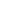 Dobrý den, na základě telefonické komunikace zasílám objednávku na 3 ks stavebnice 3D tiskárny a MK3 Multi Material viz. níže. Prosím o vystavení 2 faktur se splatností 14 dní podle data doručení zboží (z důvodu dodání zboží v červenci nebo později). Z důvodu zveřejnění objednávky v Registru smluv Vás prosím o potvrzení přijetí objednávky formou odpovědi na tuto zprávu. Markéta AnděrováSPŠ a VOŠ PísekDodavatelDodavatelPrusa Research s.r.o.Prusa Research s.r.o.Objednací list č.Objednací list č.Objednací list č.059/2018059/2018Partyzánská 188/7a, Praha 7Partyzánská 188/7a, Praha 7Písek, dnePísek, dne08.06.201808.06.2018IČ:24213705Objednáváme u Vás následující výrobky/služby:Objednáváme u Vás následující výrobky/služby:Objednáváme u Vás následující výrobky/služby:Objednáváme u Vás následující výrobky/služby:Objednáváme u Vás následující výrobky/služby:názevnázevnázevmnožstvípoznámkapoznámkaStavebnice tiskárny MK3Stavebnice tiskárny MK33 ksá 20 000 Kčá 20 000 KčRozšíření pro multitiskRozšíření pro multitisk1 ksá 7 600 Kčá 7 600 KčPředpokládaná cena: 67 600 Kč včetně DPH + poštovnéPředpokládaná cena: 67 600 Kč včetně DPH + poštovnéPředpokládaná cena: 67 600 Kč včetně DPH + poštovnéPředpokládaná cena: 67 600 Kč včetně DPH + poštovnéPředpokládaná cena: 67 600 Kč včetně DPH + poštovnéPLÁTCE  DPHPLÁTCE  DPHIČ:  60869038IČ:  60869038DIČ:   CZ 60869038DIČ:   CZ 60869038DIČ:   CZ 60869038Bankovní spojení:Bankovní spojení:ČSOB PísekČSOB Písek č. ú. 212723913/0300 č. ú. 212723913/0300 č. ú. 212723913/0300Fakturace: SPŠ a VOŠ Písek, Karla Čapka 402, 397 11 PísekFakturace: SPŠ a VOŠ Písek, Karla Čapka 402, 397 11 PísekFakturace: SPŠ a VOŠ Písek, Karla Čapka 402, 397 11 PísekFakturace: SPŠ a VOŠ Písek, Karla Čapka 402, 397 11 PísekFakturace: SPŠ a VOŠ Písek, Karla Čapka 402, 397 11 PísekFakturace: SPŠ a VOŠ Písek, Karla Čapka 402, 397 11 PísekFakturace: SPŠ a VOŠ Písek, Karla Čapka 402, 397 11 PísekVyřizuje:Ing. KulandaŘeditel školy : Ing. Jiří UhlíkŘeditel školy : Ing. Jiří UhlíkŘeditel školy : Ing. Jiří UhlíkŘeditel školy : Ing. Jiří UhlíkPříkazce operacePříkazce operacePříkazce operaceTelefon:382 214 805Správce rozpočtu: Jitka ŠkudrnováSprávce rozpočtu: Jitka ŠkudrnováSprávce rozpočtu: Jitka ŠkudrnováSprávce rozpočtu: Jitka ŠkudrnováSprávce rozpočtu: Jitka ŠkudrnováHlavní účetníHlavní účetníHlavní účetní